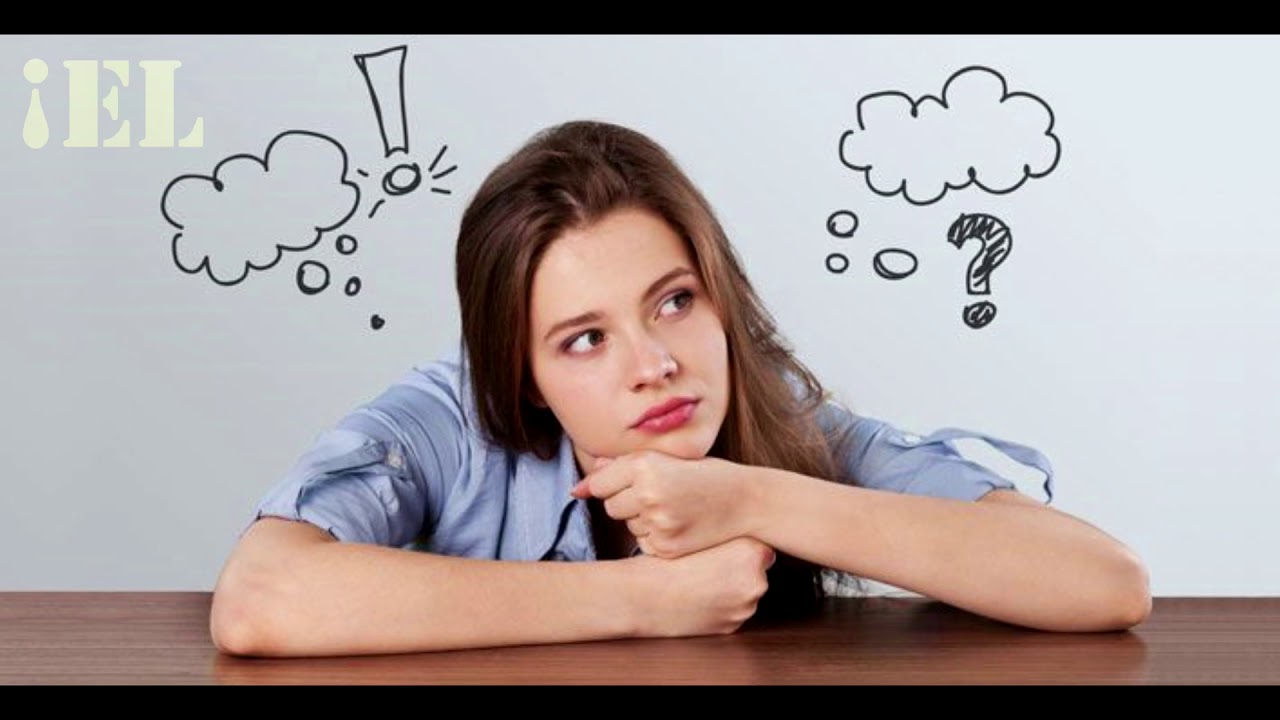 С кем поговорить подростку?..
Даже у самого подготовленного подростка возникает потребность обязательно поговорить о выборе профессии, и не только с родителями. Но с кем?
Во-первых, с психологом.
Тесты по профориентации в интернете – пустая трата времени, если они не подкреплены разговором с опытным специалистом. В центрах занятости, в образовательных организациях  психологи не только проводят объемные тесты, но ещё и расспрашивают про любые хобби и интересы, дают советы, куда можно пойти и все это развить. Причем, упоминают о местах, где это реально нужно людям. Например, волонтерские центры. Также можно обратиться за помощью и пройти профориентацию с педагогом-психологом школы. Здесь важно, что посторонний человек говорит с тобой о твоих сильных сторонах, задаёт вопросы. Ты не чувствуешь, что тебе хотят навязать своё мнение, есть ощущение, что ты на самом деле выбираешь, а человек рядом - помогает.
Во-вторых, с представителями профессий-фаворитов.
Если интересна не одна профессия, а несколько? Покажите их «под микроскопом». Наверняка, один из родственников или знакомых работает по этой профессии, или имеют к ней отношение. Нужно дать всю информацию о данных профессиях. Рассказать обо всех подводных камнях, но и о плюсах не забыть.
В-третьих, с Вами, родители.
Да-да, и не удивляйтесь. Для многих подростков, при выборе профессии в итоге самым главным остается пример родителей. Советы для родителей – что на самом деле поможет подобрать профессию правильно?
Покажите, что реально верите в ребенка.
Это первое и самое главное. Мы сами в себя не очень-то верим, возможно, боимся ответственности и того, насколько большой этот мир. И часто тщательно это скрываем. Ваша поддержка и вера в ребенка – то что поддерживает!Если у Вас какие-то проблемы с работой, то стоит поторопиться разобраться с ними.
Потому что, кроме шуток, Вы подаете плохой пример – ходить на нелюбимую работу, ненавидеть коллектив и начальника… Дети смотрят на Вас.Учите выбирать с самого детства.
Помогите сохранять и развивать это умение. Доверяйте выбор игры, фильма, варианта для отдыха. Выбрать дело своей жизни – посложнее, но начинайте с маленьких шажков.Честно поговорите о том, чего ребенок ждет от жизни.
Обсудите, сколько он хочет зарабатывать, какие есть варианты, чтобы этого достичь и прочее. Рассказывайте о своем опыте, ничего не утаивая.Сходите к специалисту по вопросам профориентации на индивидуальную консультацию вместе, или дайте возможность ребёнку пройти тренинг по профориентации. Быть в состоянии выбора, получить помощь специалиста важно для ребенка.Ни в коем случае не мешайте выбору.
Помните: Ваши детские мечты и мечты ребенка – не одно и то же. При помощи в выборе учитывайте только его мнение.